План-конспект занятияпедагога дополнительного образования Симоновой Наталья ГеннадьевныОбъединение –коллектив современного танца «Силуэт»Программа - «Современный танец».Группа - 01-79. Дата проведения: - 26.12.2022.Время проведения: 18 ч. 30 мин.Тема занятия: «Отработка техники исполнения движения. Танец ''Хип-хоп"».Цель занятия: формирование и развитие координации движений и танцевальности. Рекомендуемый комплекс упражнений:1. Разминка:- упражнения для головы: наклоны крестом, круговое вращение, повороты;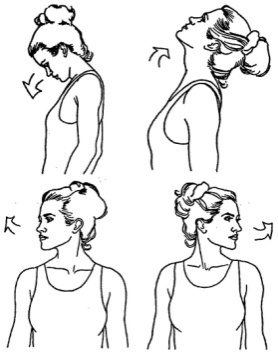 - упражнения для плеч: поднимание-опускание, вращение;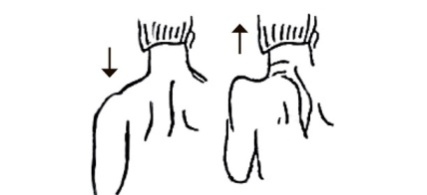 - упражнения для рук: вращение кистями, предплечьями, всей рукой;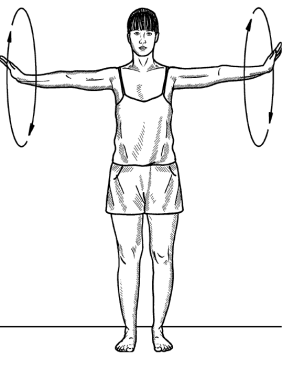 - упражнения для корпуса: наклоны вперед-назад, в сторону;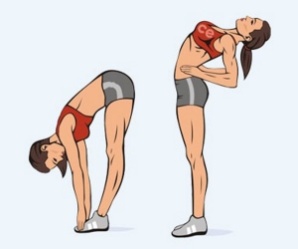 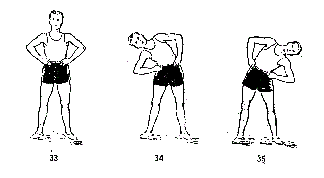 - упражнения для ног: «лошадки» на месте, перемещение с одной ноги на другую в приседе.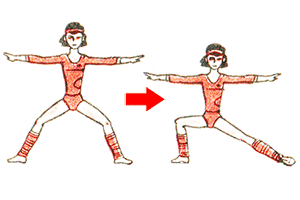 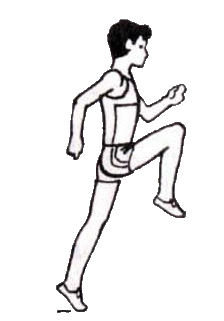 2. Отработка техники исполнения движений танцевальной композиции «Кошки-крошки». Повторить несколько раз под счет.3. Упражнения стретч-характера:- шпагаты правый, левый, поперечный по 5 минут каждый.Домашнее задание: - повторение и закрепление элементов: шассе с «валяшкой», шассе в сторону, шене, колесо.Обратная связь:Фото самостоятельного выполнения задания отправлять в родительский чат Вайбер.